268/19269/19Mineral Titles Act 2010NOTICE OF LAND CEASING TO BE A MINERAL TITLE AREAMineral Titles Act 2010NOTICE OF LAND CEASING TO BE A MINERAL TITLE AREATitle Type and Number:Exploration Licence 31350Area Ceased on:26 June 2019Area:53 Blocks, 162.40 km²Locality:TIPPERARYName of Applicant(s)/Holder(s):100% NEWMONT GOLDCORP EXPLORATION PTY LTD* [ACN. 006 306 690]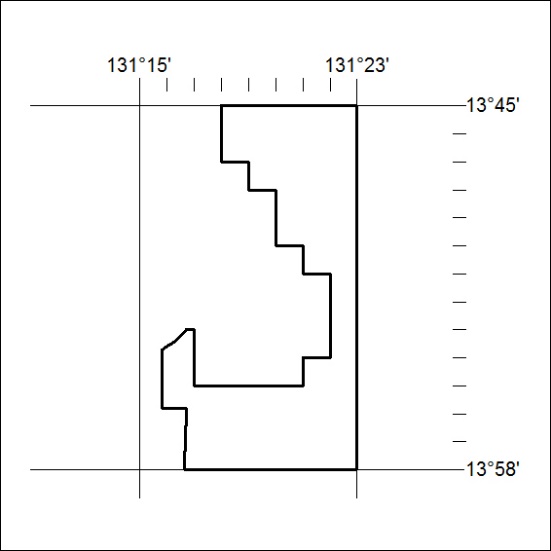 Mineral Titles Act 2010NOTICE OF LAND CEASING TO BE A MINERAL TITLE AREAMineral Titles Act 2010NOTICE OF LAND CEASING TO BE A MINERAL TITLE AREATitle Type and Number:Exploration Licence 31421Area Ceased on:26 June 2019Area:14 Blocks, 42.02 km²Locality:JINDUCKINName of Applicant(s)/Holder(s):100% COPPEROZ PTY LTD [ACN. 603 957 124]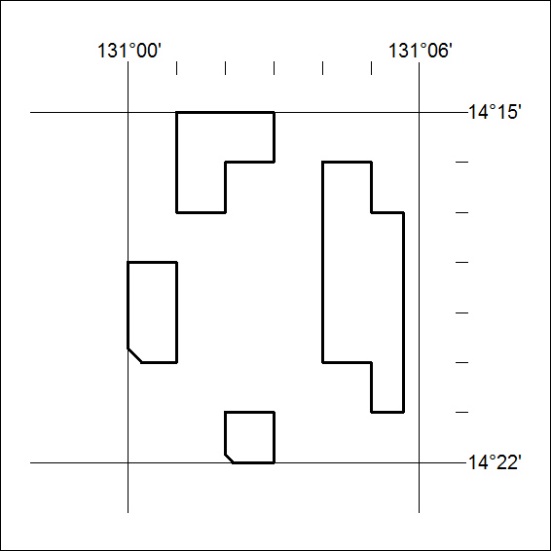 